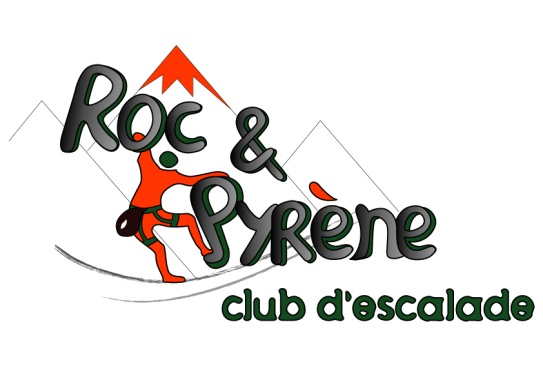 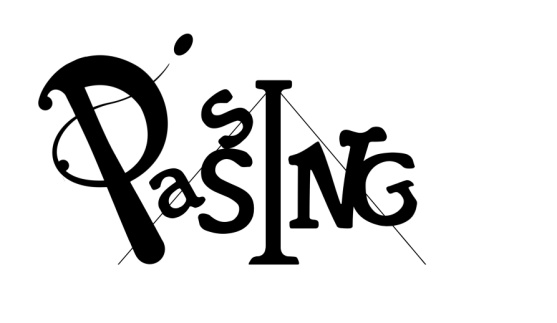 STAGE « CIRQUE ET ESCALADE»Du 26, 27 et 28 Février :  14h et 17h1 mars : 10h-18h (Prévoir son pique nique) A 18h spectacle cirqu’escalade – Prestation des stagiaires et cie Aller-Retour « hey ! Piloette ! »  (Ouvert à tous, participation libre)80 euros Lieu : Gymnase d’Ossun, "Route de Pontacq, à la gendarmerie, tourner comme si vous vouliez y entrer. Une fois face au portail, une nouvelle rue contourne la gendarmerie par la droite et amène au gymnase".-----------------------------------Inscription avant le 20 février 2018A l’école de cirque PASSING, 10 bld pierre Renaudet 65000 Tarbes – cirque@passing65.fr –  06 77 27 17 16 – 09 72 46 23 51    OU     A Roc&Pyrène ENI de Tarbes 47, Avenue d'Azereix TARBESTél : 06.86.43.38.07 - rocetpyrene@gmail.com                      (Cheque à l’ordre de l’école de cirque Passing)Stage Cirque « Cirque et Escalade+ de 8 ANS » :NOM:			                             PRENOM:	AGE :                                      Date de naissance:Adresse:Téléphone:Mail:               			Signature du responsable 